Publicado en Castellón el 21/05/2020 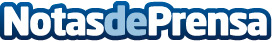 El arte de las lápidas personalizadas de Mármoles OsmaLa venta de productos personalizados es todo un éxito en cualquier mercado y también en el de lápidasDatos de contacto:Francisco616 026 720Nota de prensa publicada en: https://www.notasdeprensa.es/el-arte-de-las-lapidas-personalizadas-de Categorias: Interiorismo Artes Visuales Sociedad Valencia Consumo http://www.notasdeprensa.es